KEY VALUES KEY PHILSOPHIESValue 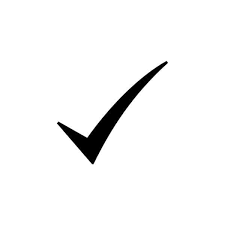 WHY?wealthhealthhappinessLovePHILSOPHY WHY?curiosityawarenesscreativityFocus energyBeliefFaith gracePower connectionforgivenessintentionVision Purpose Gratitude harmonyspace